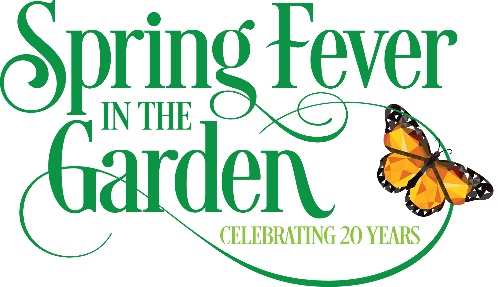 Sponsor Form20th annual Spring Fever in the GardenApril 2 & 3, 2022Please complete the form below and send check by March 31, 2022 payable toBloom and Grow Garden Societyc/o Julie Teal633 Autumn Oaks LoopWinter Garden, FL 34787Organization or company name:			Official name for listing in media advertising & on website (attach business card)Contact name & title:		Mailing address:		Email address of contact:		Contact’s numbers:	Office	 Cell			Fax		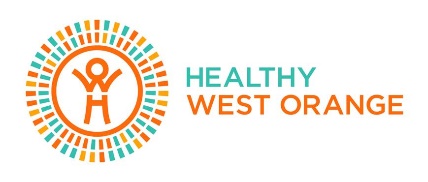 Contribution:               PRESENTING SPONSOR:        HEALTHY WEST ORANGE  		Citrus $15,000	 	 Pine $10,000  		 Cypress $7,500		 Oak $5,000		Palm $3,000    	 	Maple $1,000	Your company logo must be sent electronically by March 31, 2022, to joiamia@aol.com 	Specs:  Please send your Full Color logo in one of these formants:   Tif, vector art, Eps, or jpgs; 300 dpi	Copy to: lindacb47@gmail.com ,  and gretchenboyd@aol.com    Bloom & Grow Contact: 						Bloom and Grow is designated 501 (c)(3); Registration #:  CH23240A copy of the official registration and financial information may be obtained from the division of consumer services by calling toll-free within the state.  Registration does not imply endorsement, approval or recommendation by the state.1-800-435-7352